تخطيط الدرسلمعاينة ملخص الدرس اضغط هنا 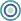 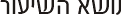 كواكب المجموعة الشمسية-2                         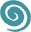 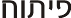 ياسمين مواسي - بإرشاد: د. عبير عابد                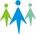 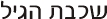 الخامس 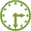 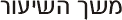  50 دقيقة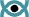 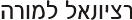 هذا هو الدرس الرابع في الوحدة التعليمية بعنوان الكون والمجموعة الشمسية، وسيكون محور الدرس الرئيسي هو التعرف على الكواكب الموجودة في المجموعة الشمسية (القسم الثاني)، حيث سيكون هذا الدرس مكمل للدرس السابق، حيث سيكمل المعلم الشرح فيه عن الكواكب الموجودة  في المجموعة الشمسية. كما سيتركز بالشرح عن كوكب الأرض بشكل خاص، حيث سيشرح للطلاب كيفي دورانها حول محورها وحول الشمس. في هذا الدرس سيتم استعمال عدة استراتيجيات ولكن ستكون الإستراتيجية السائدة هي الحواري، كما  أن المعلم سيستخدم عدة وسائل للإيضاح منها الرسم التخطيطي على اللوح والفلاشات والأفلام المختلفة والتي من شأنها أن تقرب المادة للطالب.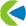   קישור למסמך הסטנדרטים במוט לביהס היסודי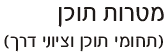 תחום תוכן:מדעי כדור הארץ והיקום.תחום משנה: איןסטנדרט משנה:4.1.א. התלמידים יכירו את כדור הארץ: מיקומו ביקום, צורותו, מבנהו ומרכיביו החיים והדוממים.ציוני דרך:התלמידים יתארו את מערכת השמש (שמש,כוכבי לכת וירחים) ואת מקומה בגלקסיה ויציינו שקיימות גלקסיות נוספות ביקום.התלמידים יצינו שכדור הארץ וא אחד מכוכבי הלכת במערכת השמש, הנמצאים בתנועה מתמדת סביב השמש.أهداف معرفية:أن يعدد الطالب على الأقل خمسة من كواكب المجموعة الشمسية. أن يرتب الطالب الكواكب حسب بعدها عن الشمس.أهداف تفكيرية:أن يفسر الطالب سبب تكون الليل والنهار.أن يفسر الطالب سبب تكون الفصول الأربعة.أهداف انترحاسوبية:أن يقوم الطالب بالتنقل بالفلاشات المختلفة الموجودة في موقع آفاق عن المجموعة الشمسية كوكب الأرض.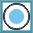  מושגים עיקריים לשיעור זהكواكب المجموعة الشمسية (عطارد، الزهرة، الأرض، المريخ....)، حزام الكويكبات، نيازك، شهب، مذنبات، كواكب غازية وكواكب أرضية.  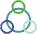 
(סמנו ופרטו את המתאים)
קישור למסמך המיומנויות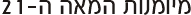 אוריינות מדיה ומידע ( איתור מידע/ הערכת מידע/ שימוש במספר סוגי מידע: טקסט/תמונה/ קול)
מיומנויות תקשורת    (דוא"ל / פורום/ בלוגים/ עריכה שיתופית)
חשיבה ופיתרון בעיות (זיהוי בעיה/ הגדרת הצורך במידע לפתרון הבעיה/ הצגת מרחב פתרונות תוך שימוש במקורות מידע שונים/ בדרכי הצגה מגוונים/ )
מיומנויות בינאישיות ועבודה שיתופית ( בסביבה מתוקשבת: עריכה שיתופית, קבוצות דיון, הבניית  ידע משותף בקובץ, באתר)
למידה והתנהלות עצמאית (במשימות מתוקשבות: למידה עצמית /  למידה תוך קבלת משוב LMS / למידה תוך הבניית ידע).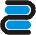  חומרי הוראה
 כתובים ומתוקשבים- د. ياعيل كشتان، د.أوسنات دجان، يائير هرئيل، ليئورا ناتيف، بنظرة جديدة- للصف الخامس، إصدار راموت، 2009.-العارضة والتي تحتوي على:*  فلاش تعليمي- عن دوران الأرض حول محورها وحول الشمس.* فيلم  تعليمي-عن أحجام الكواكب.* فيلم  تعليمي- عن دوران الكرة الأرضية.*صور للمجموعة الشمسية.*موقع آفاق- أسئلة مُحوسبة.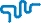 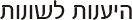 الإستراتيجية السائدة في هذا الدرس هي إستراتيجية الحوار. فمن خلال الأسئلة الحوارية، والتي ستكون بمستويات مختلفة، سيتعلم الطلاب المادة الجديدة. وبهذه الطريقة سيراعي المعلم الفروقات الفردية لدى الطلاب، كما أنه وخلال العرض سيستخدم المعلم الفلاشات التعليمية بالإضافة إلى الصور والأفلام عن الموضوع والتي بدورها تساعد على فهم الماد بصور أفضل.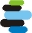 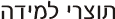 على الطالب أن يعرف المعلومات الأساسية عن كل كوكب موجود في المجموعة الشمسية وأيضا أن يعرف المميزات الأساسية لكوكبنا الأرض. 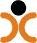 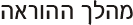 الدرس مقسم قسمين:القسم الأول: التعرف على الكواكب المجموعة الشمسية. القسم الثاني: التعرف على المميزات الأساسية لكوكب الأرض.(مدة الدرس 50 دقيقة)الدرس مقسم قسمين:القسم الأول: التعرف على الكواكب المجموعة الشمسية. القسم الثاني: التعرف على المميزات الأساسية لكوكب الأرض.(مدة الدرس 50 دقيقة)זמן
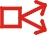 פתיחההנחיות לתלמידהמלצות למורה8:08- 8:00פתיחהالتمهيد: على الطلاب الإجابة عن الأسئلة بصورة شفوية والمشاركة مع المعلم.من بعد أن يلقي المعلم التحية على الطلاب، يقوم بمراجعة المادة السابقة التي تعلمها الطلاب عن كواكب المجموعة الشمسية عن طريق رسم تخطيطي على اللوح. حيث سيرسم على اللوح وبالاستعانة مع الطلاب الكواكب السيارة (التي تعلمها الطلاب حتى الآن)، وسيرتبها حسب بعدها عن الشمس، وخلال المراجعة سيطرح المعلم أسئلة عن المادة السابقة على الطلاب.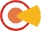  גוף השיעורהתנסותהנחיות לתלמידהמלצות למורה8:10- 8:08 גוף השיעורהתנסותالاستدراج: مشاهدة فيلم عن أحجام الكواكب والنجوم.سيعرض المعلم فيلم يبين حجم الكواكب بالنسبة للنجوم الأخرى. 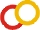 סיכוםהמשגההנחיות לתלמידהמלצות למורה8:30- 8:10סיכוםהמשגהالعرض:سيقوم الطلاب بالمشاركة والاجابة على الأسئلة الحوارية التي يطرحها المعلم خلال الشرح، كما انه سيقومون بمشاهدة الفلاشات وفيلم عن دوران الكرة الأرضيةسيُكمل المعلم الشرح عن باقي الكواكب الموجودة بالمجموعة الشمسية كما سيُكمل المخطط الذي بدأه في التمهيد. سيشرح المعلم عن كل كوكب على حدا ويبين ترتيبه حسب بعده عن الشمس والمميزات الأساسية لكل كوكب، مثل عدد الأقمار، المدة التي يدور بها حول الشمس ......من بعد أن ينتهي من ذلك ينتقل إلى الشرح عن كوكب الأرض بشكل خاص ويستعين بشرحه بالفلاش المعروض في موقع آفاق وأيضا سيعرض  فيلم والذي يبين من خلالهما دوران الأرض حول محورها ودورانها حول الشمس. 8:30- 8:10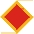 יישוםהנחיות לתלמידהמלצות למורה8:40- 8:30יישוםالفعالية- التطبيق: سيُمثل ثلاثة من طلاب الصف أمام باقي الطلاب كيفية دوران الكرة الأرضية حول محورها وحول الشمسالفعالية عبارة عن تمثيل الطلاب. حيث سيقوم المعلم باختيار ثلاثة طلاب ويقوم بإلصاق بطاقات مكتوب عليها كالتالي: الطالب الأول-القمرالطالب الثاني- الأرضالطالب الثالث-الشمس ومن ثم يطلب منهم، أمام باقي الطلاب، أن يبينوا من خلال التمثيل كيف تدور الأرض حول محورها وحول الشمس.8:40- 8:30הערכההנחיות לתלמידהמלצות למורה8:47- 8:40הערכהالإجمال: على الطلاب بان يجيبوا عن الأسئلة التي يطرحها المعلم بصورة شفويةسيطرح المعلم الأسئلة التالية على الطلاب:ما هي المدة لزمنية التي تدور بها الأرض حول محورها؟ما هي المدة الزمنية التي يدور بها الأرض حول الشمس؟كيف يتكون الليل وكيف يتكون النهار؟ما الذي يميز كوكبنا الأرض عن باقي الكواكب؟8:47- 8:40רפלקציה- ما هو أكثر جزء أعجبكم في هذا الدرس؟- ما هي المادة الجديدة التي تعلمتموها في هذا الدرس؟- هل هناك أي اقتراح تفضلون اضافته الى هذا الدرس؟- هل تفضلون العلمل بمجموعات ام العمل بشكل فردي؟- ما هو أكثر جزء أعجبكم في هذا الدرس؟- ما هي المادة الجديدة التي تعلمتموها في هذا الدرس؟- هل هناك أي اقتراح تفضلون اضافته الى هذا الدرس؟- هل تفضلون العلمل بمجموعات ام العمل بشكل فردي؟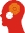 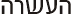 - الكتاب المدرسي –بنظرة جديدة للصف الخامس- الباب الثالث-وحدة تعليمية بموضوع الكرة في المنظومة التعليمية.- فلاشات تعليمية:http://www.edumedia-sciences.com/ma/n55-solar-system-سلسة أفلام من youtubehttp://www.youtube.com/watch?v=KGEMQQ367g4&list=PLE27C3D6BBF5B1835&index=6http://www.youtube.com/watch?v=SonAHja7XCE- الكتاب المدرسي –بنظرة جديدة للصف الخامس- الباب الثالث-وحدة تعليمية بموضوع الكرة في المنظومة التعليمية.- فلاشات تعليمية:http://www.edumedia-sciences.com/ma/n55-solar-system-سلسة أفلام من youtubehttp://www.youtube.com/watch?v=KGEMQQ367g4&list=PLE27C3D6BBF5B1835&index=6http://www.youtube.com/watch?v=SonAHja7XCE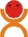 עבודה פרטניתحل الوظيفة البيتية بشكل فرديحل الوظيفة البيتية بشكل فردي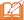 שיעורי ביתسيقوم المعلم بإعطاء مهمة للطلاب وهي عبارة عن مهمة بحث في الانترنت عن سبب تكون الفصول الأربعة. سيقوم المعلم بإعطاء مهمة للطلاب وهي عبارة عن مهمة بحث في الانترنت عن سبب تكون الفصول الأربعة. 8:47-8:50